Рабочий листРешите кроссворд «Формы бактериальных клеток»Вставьте в текст пропущенную фразу.Бактерии – это самые древние живые организмы на Земле. Клетки бактерий можно увидеть только в микроскоп. Бактерии широко распространены в природе. Формы их клеток очень разнообразны. Все бактерии ______________________А) лишены ядраБ) имеют ядроВ) имеют ядро и лишены ядрышка3. Сделайте подписи к рисунку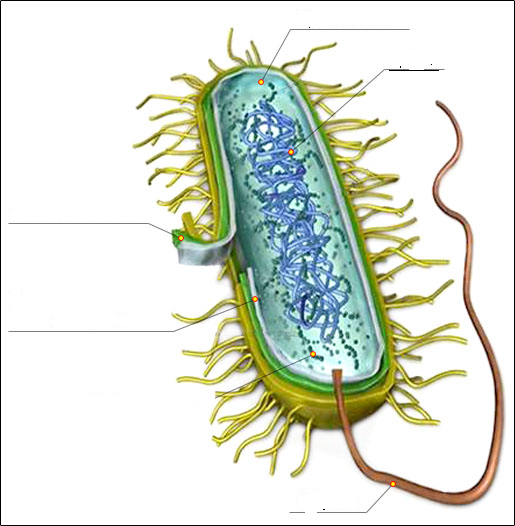 3. Заполните таблицу (стр. 41)Сравните клетки, впишите буквы таблицуА) клеточная стенкаБ) ядроВ) цитоплазмаГ) жгутикиД) вакуолиЕ) пластидыРешите головоломкуИИРЕТКАБИКТУСАЗТТЮАВЫТАБАРЕРЕППОВТСЕЧИЛОК  ЕОКАЯСЕДВЕОРОТОК, ИЩИТЕАШЫВЕРПЗАРИКТАМЮУННЕВТСБОСХИУССЗакончите составление схемы «Типы питания бактерий»Решите задачу.Холерный вибрион при благоприятных условиях делится каждые 20 минут на две дочерние клетки. Сколько клеток получится из исходной материнской клетки за 10 часов?ииыиыиыПрокариоты – Эукариоты –примерыпримерыпрокариотыэукариотыТипы питания бактерийТипы питания бактерий